Lista de recursos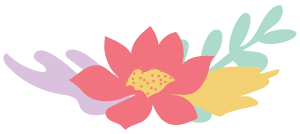 Información adicionalTransporteInformación de saludNombre de la trabajadora comunitaria de la salud:	Teléfono:	Correo electrónico:	Otra información:	Centro médicoUbicación, número de teléfono
y sitio webHorarioPrecios¿El personal habla español?¿Hay guardería?Rutas de autobús